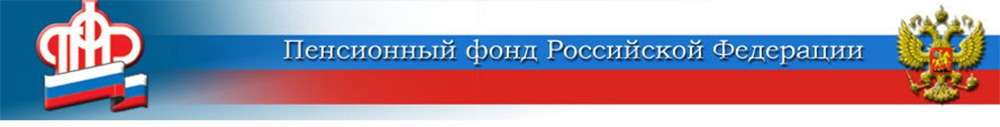 Заявления на два новых пособия семьям начнут приниматься с 1 июля    Пенсионный фонд России с 1 июля начнет прием заявлений на новые ежемесячные пособия беременным женщинам и семьям с детьми от 8 до 17 лет. Подать заявление можно будет на портале госуслуг или в клиентской службе Пенсионного фонда по месту жительства.   Согласно поправкам, внесенным в федеральный закон «О государственных пособиях гражданам, имеющим детей», новые выплаты будут предоставляться маме или папе, в одиночку воспитывающим детей 8–16 лет, а также женщинам, вставшим на учет в медицинскую организацию в ранние сроки беременности.           Размер обеих выплат определяется в соответствии с прожиточным минимумом, установленным в каждом регионе. В случае с выплатой неполным семьям речь идет о 50% прожиточного минимума ребенка, в случае с выплатой по беременности – 50% прожиточного минимума трудоспособного взрослого.   Важным условием для получения пособий является размер дохода семьи. По правилам он не должен превышать прожиточного минимума на душу населения в субъекте. Пособие назначается с учетом комплексной оценки нуждаемости.     Критерии для оценки нуждаемости и сроки рассмотрения заявлений появятся после опубликования соответствующего постановления Правительства РФ. ЦЕНТР ПФР № 1по установлению пенсийв Волгоградской области